LLibrary Board of Western Australia Act 1951Portfolio:Minister for Culture and the ArtsAgency:Department of Local Government, Sport and Cultural IndustriesLibrary Board of Western Australia Act 19511951/042 (15 & 16 Geo. VI No. 42)20 Dec 195130 Sep 1952 (see s. 2 and Gazette 26 Sep 1952 p. 2358)Acts Amendment (Libraries) Act 1955 Pt. I1955/020 (4 Eliz. II No. 20)3 Nov 19551 Dec 1955 (see s. 2)Reprint approved 6 Aug 1963 in Volume 17 of Reprinted ActsReprint approved 6 Aug 1963 in Volume 17 of Reprinted ActsReprint approved 6 Aug 1963 in Volume 17 of Reprinted ActsReprint approved 6 Aug 1963 in Volume 17 of Reprinted ActsDecimal Currency Act 19651965/11321 Dec 1965Act other than s. 4‑9: 21 Dec 1965 (see s. 2(1)); s. 4‑9: 14 Feb 1966 (see s. 2(2))Library Board of Western Australia Act Amendment Act 19741974/02929 Oct 197429 Oct 1974Library Board of Western Australia Amendment Act 19831983/0445 Dec 19835 Dec 1983Reprint approved 17 May 1984 Reprint approved 17 May 1984 Reprint approved 17 May 1984 Reprint approved 17 May 1984 Acts Amendment (Financial Administration and Audit) Act 1985 s. 31985/0984 Dec 19851 Jul 1986 (see s. 2 and Gazette 30 Jun 1986 p. 2255)Acts Amendment (Arts Representation) Act 1987 Pt. III1987/07526 Nov 198712 Feb 1988 (see s. 2 and Gazette 12 Feb 1988 p. 399)Acts Amendment (Public Service) Act 1987 s. 321987/11331 Dec 198716 Mar 1988 (see s. 2 and Gazette 16 Mar 1988 p. 813)Acts Amendment (Education) Act 1988 Pt. 71988/00730 Jun 19888 Jul 1988 (see s. 2 and Gazette 8 Jul 1988 p. 2371)Financial Administration Legislation Amendment Act 1993 s. 111993/00627 Aug 19931 Jul 1993 (see s. 2(1))Acts Amendment (Public Sector Management) Act 1994 s. 191994/03229 Jun 19941 Oct 1994 (see s. 2 and Gazette 30 Sep 1994 p. 4948)Local Government (Consequential Amendments) Act 1996 s. 41996/01428 Jun 19961 Jul 1996 (see s. 2)Education Amendment Act 1996 s. 16(6)1996/02211 Jul 199611 Jul 1996 (see s. 2(1))Financial Legislation Amendment Act 1996 s. 641996/04925 Oct 199625 Oct 1996 (see s. 2(1))Statutes (Repeals and Minor Amendments) Act 1997 s. 801997/05715 Dec 199715 Dec 1997 (see s. 2(1))School Education Act 1999 s. 2471999/0362 Nov 19991 Jan 2001 (see s. 2 and Gazette 29 Dec 2000 p. 7904)Reprinted as at 2 Nov 1999 (not including 1999/036)Reprinted as at 2 Nov 1999 (not including 1999/036)Reprinted as at 2 Nov 1999 (not including 1999/036)Reprinted as at 2 Nov 1999 (not including 1999/036)State Superannuation (Transitional and Consequential Provisions) Act 2000 s. 542000/0432 Nov 2000To be proclaimed (see s. 2(2))State Records (Consequential Provisions) Act 2000 Pt. 62000/05328 Nov 20001 Dec 2001 (see s. 2 and Gazette 30 Nov 2001 p. 6067)Local Government Amendment Act 2004 s. 132004/04912 Nov 20041 Apr 2005 (see s. 2 and Gazette 31 Mar 2005 p. 1029)Courts Legislation Amendment and Repeal Act 2004 s. 1412004/05923 Nov 20041 May 2005 (see s. 2 and Gazette 31 Dec 2004 p. 7128)Reprint 4 as at 10 Feb 2006 (not including 2000/043)Reprint 4 as at 10 Feb 2006 (not including 2000/043)Reprint 4 as at 10 Feb 2006 (not including 2000/043)Reprint 4 as at 10 Feb 2006 (not including 2000/043)Financial Legislation Amendment and Repeal Act 2006 s. 4 & Sch. 1 cl. 992006/07721 Dec 20061 Feb 2007 (see s. 2(1) and Gazette 19 Jan 2007 p. 137)Standardisation of Formatting Act 2010 s. 44(3) & 512010/01928 Jun 201011 Sep 2010 (see s. 2(b) and Gazette 10 Sep 2010 p. 4341)Legal Deposit Act 2012 Pt. 62012/01021 May 20121 Jan 2014 (see s. 2(b) and Gazette 17 Dec 2013 p. 6218)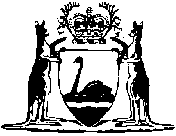 